Whalsay Early Learning and Childcare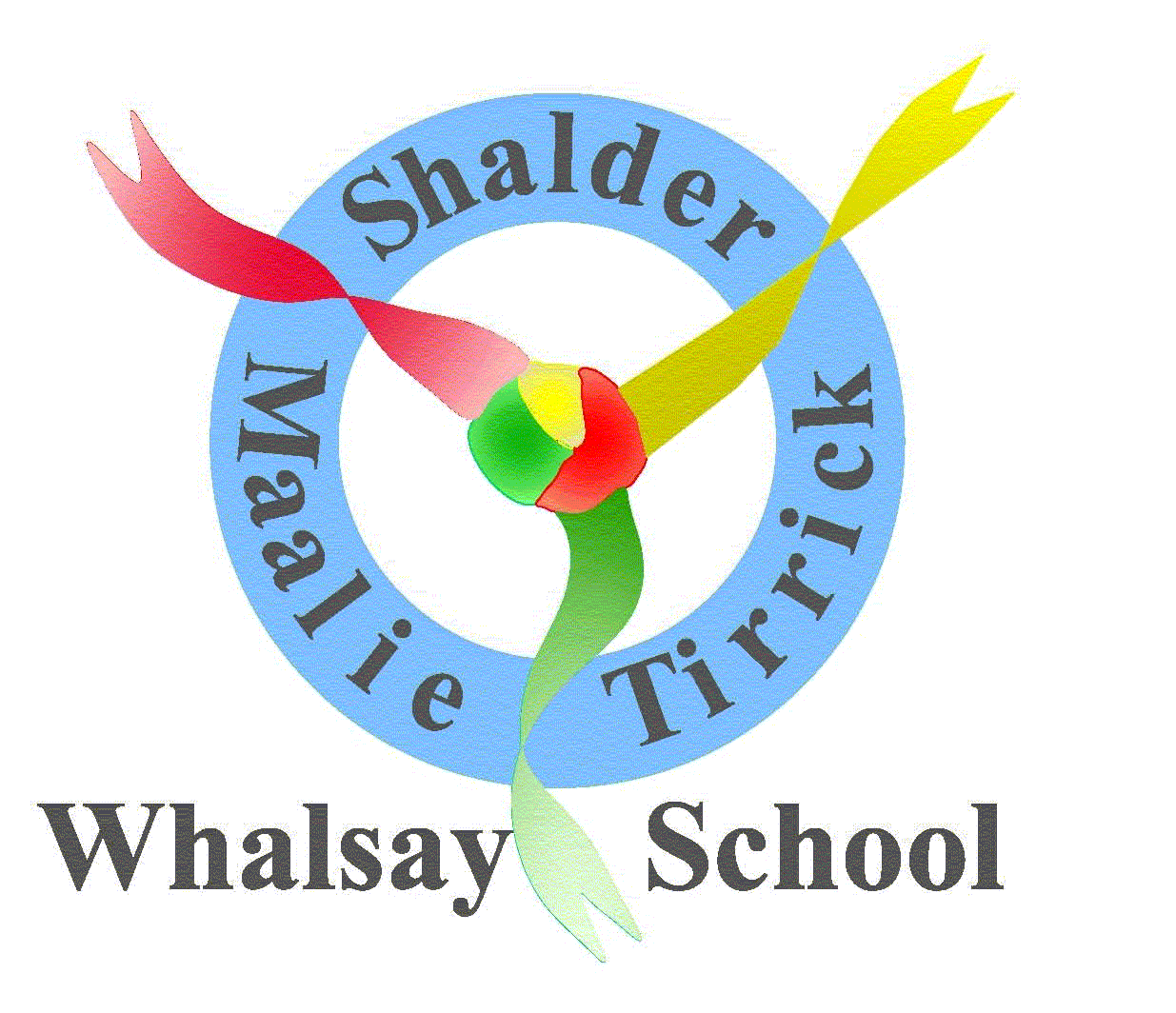 Outdoor Play PolicyRationalePlaying outdoors enhances learning and is fundamental for children and young people to thrive in health, wellbeing and development.Scotland’s Outdoor Play and Learning Coalition Position StatementWhy is outdoor play so important?Children learn and experience many things in an outdoor environment and they can flourish when playing outdoors in all weathers. Being outdoors not only helps children to establish an active and healthy lifestyle, it offers them unique opportunities to develop and learn in ways that are very different to playing inside.Our aspiration at Whalsay ELC is to encourage free-flow play between indoors and outdoors to meet the needs and benefit our pupils in numerous ways including: Aims of Outdoor Play To promote a safe, purposeful and positive atmosphere where children have routine access to a stimulating outdoor play areaTo have freedom of choice to move between the indoor and outdoor environments, whenever practical and safeTo continue to develop our outdoor space to ensure children have access to a range of high-quality outdoor play and learning opportunities throughout the yearTo plan and resource our outdoor areas to support learning and development and meet pupils’ needsTo give children time and space to explore, take risks and become independentKey Outdoor Areas within Whalsay ELC Grounds (work is in progress on defining the key areas more and organising the resources – March 2021)Peerie House Mud Kitchen Sand PitWater Tray Planting areasConstruction Area (in progress)BoatConcrete area with slope for ride on cars/bikesGrass areasOther Outdoor Areas Visited RegularlyPlayparkSchool Adventure PlayparkSecondary School Grounds – polycrubWild GardenThrough accessing our key outdoor areas, we aim for our children to:Participate in a wide range of activities that will support a healthy lifestyleDevelop the skills to access and manage riskExperience personal achievement and build confidence and self-esteemExplore and make choicesDevelop physical skills (gross and fine motor, co-ordination, balance, body awareness) through movement and energetic playBecome independent with dressing themselves for playing outside Explore different surfaces, different levels and natural features outdoorsPlanning for Outdoor PlayOur ELC staff will consider the following:Safety Resourcing the area to offer challenge and exciting play activitiesUse of space SupervisionMeeting children’s individual needsContinuation of indoor activities and encouraging free-flow playEnsuring a balance between child-led, adult-led and adult-initiated activities whilst being responsive to the children’s interests and enthusiasm.  Encourage and support children to develop problem solving skills needed to self-select clothing and footwear and dress themselves.Continual evaluation of the outdoor environment and outdoor playRoles and ResponsibilitiesELC Staff will observe children playing recording significant observations where appropriate and interacting to enhance the learning experienceObservations will be shared and discussed between all adults to inform future planning and support assessment proceduresOne staff member will have responsibility for planning and resourcing an area, documenting the learning in the relevant floorbook and sharing learning with the rest of the staff team The ELC teacher will support the staff member in resourcing the area and meeting the pupils’ learning needs across the key curricular areasStaff and children will be equipped with appropriate clothing and footwear to ensure comfort and protection no matter the weather. Relevant risk benefit assessments will be completed and updated as necessaryParental SupportParental support has been invaluable in helping resource the outside area  Once COVID restrictions ease, parents will be invited to develop the outdoor area and support with areas i.e. gardeningIf your child is unwell, please keep them at home as if they are attending the ELC.  As we have free flow between indoors and outdoors, children will not be discouraged from accessing the outdoors if they wish.  Parents are responsible for providing hats/scarves/gloves and warm under layers. WeatherThe outside area will only be closed when it is unsafe for pupils to access Outdoor suits and rubber boots are available for each pupil to keep them warm and dryParents are responsible for putting sun cream on their child before attending ELC on hot, sunny dayBenefitLinks to ELC ValuesImprove physical health and encourage the pupils to have a healthy and active lifestyleProvide space and more freedom to run, climb, jump, throw, explore, dig, invent and discoverHealthPromotes mental, social and emotional wellbeing Increased resilienceAbility to manage risksIncreased self-esteem and confidenceHealthResponsibilityEnhances child development Boosts creativity, imagination, understanding, interpersonal skills and empathyCreativityConnects children with their local area and communityEngages all senses and makes the most of the learning opportunities different weather bringsBelonging Enjoy LifeImproves learning for sustainability and the importance of understanding, enjoying and protecting our natural worldResponsibilityIt is fun!Enjoy LifeHealth